       Общероссийская общественная организация 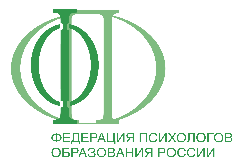 	                         «Федерация психологов образования России»                            125009, г. Москва,  ул. Моховая, д.9, корп. «В» тел./ факс: (495) 623-26-63, www.rospsy.ru, rospsy@mail.ruПриоритетные направления развития Общероссийской общественной организации «Федерация психологов образования России» на 2018 – 2022 гг.В области развития структуры и функций Организации:Участие в реализации мероприятий проекта "Десятилетие детства"Разработка уровневой модели развития и оценки квалификации педагогов-психологов, согласованной  c требованиями профессионального стандарта и  Национальной системы учительского ростаОсуществление редакции профессионального стандарта «Педагог-психолог (психолог в сфере образования) в соответствии с требованиями к Национальной системе учительского роста (НСУР)Информационно-аналитическое сопровождение реализации региональных моделей внедрения  профессионального стандарта «Педагог-психолог (психолог в сфере образования)»  (НСУР)Информационно-аналитическое сопровождение планов развития региональных психологических служб в системе образования с учетом положений, закрепленных в Концепции развития психологической службы в системе образования в Российской Федерации на период до 2025 годаРазработка Порядка проведения профессионально-общественной аккредитации образовательных программ в сфере высшего и дополнительного профессионального образования педагогов-психологовСоздание и организация деятельности экспертных советов ФПО РоссииСоздание и организация деятельности научно-практических секций ФПО РоссииВ области организационно-методической работы Организации:Разработка и актуализация проектов документов по организации деятельности Общероссийской общественной организации «Федерация психологов образования России»:Устав Федерации психологов образования России.Положение о Всероссийском периодическом  издании – научно-методический журнал «Вестник практической психологии образования».Положение о научно-практических секциях ФПО России.Положение о почетных членах ФПО России.Положение об Экспертных советах ФПО России.Положение о Ревизионной Комиссии ФПО России.Развитие редакционно-издательской деятельности ФПО России, том числе перерегистрация и выпуск научно-методического журнала «Вестник практической психологи образования»Модернизация официального сайта ФПО РоссииПроведение совещаний с региональными отделениями ФПО России, в том числе в дистанционной формеПроведение Организацией научно-практических мероприятий федерального уровня:Проведение профессионально-общественного обсуждения  вопросов адаптации и применения профессионального стандарта «Педагог-психолог (психолог в сфере образования)».Заседания Президиума  ФПО России.Ежегодное проведение Всероссийского Форума, в том числе  научно-практических конференций  и конкурсов психолого-педагогических программ.Координация и реализация взаимодействия с региональными отделениями ФПО России в соответствии с планами работы региональных отделений ФПО России.